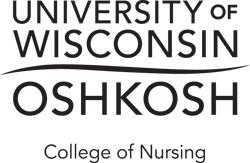 PROFESSIONAL MAJOR ADMISSION POLICY- Accelerated OptionThis policy is in effect for student applicants in Fall 2021Admission into the Accelerated Option of the Undergraduate Nursing Program is selective, based on University, College of Nursing (CON) and healthcare agency resources, and CON/Accelerated Option admission criteria.  Please note that admission to UW Oshkosh as a nursing major does not guarantee admission into the professional component of the nursing curriculum.  It is possible that some qualified students may not be admitted based on space availability, educational facilities, resources of the CON and clinical learning opportunities,.  (If the admission class is not filled for any given cohort, the Academic Standing Committee will provide notice via the CON website of an additional admission cycle.) Applications must be postmarked by the deadlines below; if the date falls on a weekend, the deadline is extended to the next regular business day. CON Application Deadlines: 		February Cohort: July 30th 					May Cohort: October 30th 					October Cohort: March 30th Current University of Wisconsin Oshkosh Students:Applicants who are current UW Oshkosh students do not need to submit official transcripts to the UW Oshkosh Admissions office as part of the application process, unless courses were completed at other colleges or universities while progressing at UW Oshkosh.Prospective University of Wisconsin Oshkosh Students:Transfer students seeking admission into the Accel option must complete a UW Oshkosh application in addition to the Accel option application.The undergraduate transfer application for UW Oshkosh must include transcripts for all college-level coursework.  Official transcripts from each institution attended must be submitted.   The application is available online www.apply.wisconsin.edu.  Please allow a minimum of 4 weeks for the application to be processed once all transcripts are submitted and the application fee is paid. Students submitting applications to BOTH the Traditional and Accel options:Students accepted to both the Traditional option and the Accel option must choose ONLY one option, a minimum of 30 days prior to the start of the regular 14 week University semester. Failure to comply with this request will result in the student’s name being removed from the list of accepted students for BOTH options. Students are responsible for knowing University and College of Nursing academic policies as they affect their status.The Accel option application is available on the CON website: http://con.uwosh.edu/undergraduate/accelerated-bsn/   QUALIFICATIONS FOR ADMISSION TO THE ACCELERATED ONLINE BACHELOR’S TO BSN OPTIONREQUIRED CRITERIA: Admission to the University of Wisconsin Oshkosh Prior completion of non-nursing bachelor’s degree from accredited college or university with a minimum GPA of 2.5. If previous degree GPA is < 2.5, but applicant has a pre-nursing GPA of >3.0, the TEAS test must be completed and applicant must demonstrate proficiency in all categories at or above the national BSN program mean scores before being considered eligible to apply. Minimum pre-nursing GPA of 3.0 on the completed College of Nursing prerequisites.Results of criminal background checks comply with standards required for clinical placement.  Criminal background check completed through service specified in application (cost assumed by applicant).Completion of nursing assistant course with clinical component and Certified Nursing Assistant (CNA) certification (all states’ certifications are accepted for admission purposes). Proof of residence is required in one or more of the Approved States, listed on the CON website http://con.uwosh.edu/accelerated-bsn/, while completing both theory and clinical components of the program.  (Please note, the Accel option staff must be able to secure clinical rotations for the student in the community identified on their admission application in order to be officially accepted.)Credential Evaluation: If any credentials come from outside the United States a course-by-course credential evaluator report (grades, credits and degree assessment) of foreign undergraduate and graduate academic records to be used for admission is required. Go to either the National Association of Credential Evaluation Services (NACES) at www.naces.org or Association of International Credential Evaluators Inc. (AICE) at www.aice-eval.org to find an appropriate evaluator.Students educated outside of the United States must submit evidence of English language proficiency by taking the Test of English as a Foreign Language (TOEFL) and achieving a minimum score of 71 ibt. The report must be mailed directly to UW Oshkosh (institution code: 1916) from the testing agency. 
PREFERRED CRITERIA: Pre-nursing GPA of 3.25 or above on the completed College of Nursing prerequisites. CNA work experience or other approved direct patient care experience totaling at least 240 hoursActivities reflecting service orientation [campus and/or community volunteer] totaling approximately 20 hours per year in the past two yearsExperience working with diverse populations (i.e. various age, ethnic, racial, or religious groups, working with individuals with special needs or individuals with physical disabilities)All prerequisite coursework completed.INTERVIEWS: Eligible applicants are contacted via UW Oshkosh email to schedule a phone interview.REQUIRED COURSE WORK:  Please note all courses must be completed with a minimum “C” grade (CD or C- are not acceptable grades).  Pre-Nursing Coursework: :Natural Sciences: Four of the six required natural science courses must be completed prior to application; any remaining science courses must be in progress at the time of application (all science courses must include lecture and laboratory). Four of six courses included in GPA calculationBiological Concepts		Bio-105 or 230Anatomy		Bio-211Physiology		Bio-212 Microbial Survey		Bio-233 or 309Chemistry		Chem-101 or 105Biochemistry		Chem-102 or 106		Non-science Prerequisites: Must be completed at time of application; included in GPA calculationEnglish Composition 	WBIS 188 OR ENG 101 or 110 or 202 or 300 or 310 or 312 OR WRT 101 or 110 or 287 or 288 or 310Growth and Development	Nursing 200, Psych 391, or Ed Foundation 377Psychology 		Psych-101 or 102*General Ed or Electives		6 credits		Other Course Requirements: Must be completed at time of application, but not required for GPA calculationSpeech		Comm-111 or an equivalent course or experienceMath		Math 104 or higher and meets the general education requirement*General education/elective courses cannot include the natural science or non-science prerequisite courses listed above.
PRENURSING GPA:A student’s admission GPA will be calculated on the above courses (3.00 minimum).  If more than 4 science courses are completed, the GPA will be calculated on the best 4 grades.  The GPA is calculated to three decimal points.  All prerequisites must be completed 60 days prior to orientation weekend for the start of the cohort to which student is admitted. 
Students with unsatisfactory course grades (C- or lower) on CON prerequisites at least 5 years old, will be granted CON amnesty for those courses. CON amnesty permits students to retake those CON prerequisites without penalty from the repeat policy. The repeat policy allows a maximum of two repeated prenursing courses, one time each, with only one of those courses allowed among the required sciences.ADDITIONAL REQUIREMENTS:Computer Competencies/Technology RequirementsStudents accepted to the Accel option must have a strong working knowledge of computer technology.  Students must have experience and be comfortable with technology driven programs including word processing, online searches, email, and PowerPoint. The Accel option provides unique immersion learning experiences.  All theory courses are delivered online through the digital learning environment (DLE).  Students participate in online discussions, exercising their clinical knowledge in virtual classrooms, laboratory settings and in healthcare settings.  High speed internet access is imperative.  Slower internet connections will impede downloading of course materials and timely exam completion. Laptop computers and other computer accessories are required. Details and specifications will be provided upon admission.Health, CPR, and Criminal Background Check Requirements College of Nursing students and faculty are “guests” of healthcare agencies while completing clinical rotations.  Each agency has specific health, CPR, and background check requirements which must be met by students in order to attend clinicals; instructions for submitting such documentation will be emailed to admitted students. New requirements may be added without prior notice.  All health and CPR requirements are mandatory for eligibility to attend clinical courses.  Fees for immunizations, titers, TB tests, CPR certification, and background checks are the responsibility of the student.The following requirements must be met and documentation must be submitted by the specified deadline; failure to do so will preclude the student from participating in clinical experiences. 	1. Immunizations Health requirements, policy, and deadlines are sent via email to accepted students.
Vaccines/Titers required include but are not limited to: MMR, Varicella, Hepatitis B, adult Tdap, and current year influenza vaccine.2. CPR/TB TestingCPR: CPR certifications must be American Heart Association BLS (Basic Life Support) for the HealthCare Provider (good for two years). CPR certification cannot expire during the program. TB Testing: Students are required to have a current negative TB skin test result or Quantiferon TB Gold Test with negative results.    	3. Criminal Background Check In compliance with the State of Wisconsin Caregiver Law, each applicant must complete and submit a criminal history disclosure form and a signed release form authorizing the university to conduct a criminal background check on the applicant. The cost of criminal background checks is the responsibility of the applicant. Results of criminal background checks are reviewed by the CON Academic Standing Committee. The provisions of the Wisconsin Caregiver Law that impact licensed health care facilities are considered by admissions staff relative to applicants with criminal findings on their background check results.  Certain criminal violations may prohibit individuals from working in healthcare facilities.  Information about crimes that constitute a bar to employment under the Wisconsin Caregiver Law, and the effect of criminal history on licensure requirements, is available through the College of Nursing.   See also, the CON Policy on Criminal History Search. This policy is subject to revision without prior notice. This requirement is mandatory for eligibility to attend clinical courses.	4. Physical Exam, Drug and Alcohol Testing 	A physical examination s may be required by some clinical agencies or the Faculty in the College of Nursing.  Drug screens are required: initially, random, and for cause (see impairment and substance abuse policy).  The cost of any examination or test is the student’s responsibility. Time Commitment The Accelerated Option is a mode of delivery of the Undergraduate Nursing Program which enables students with prior bachelor’s degrees to earn their BSN in 12 months.  Courses are completed at the rate of one credit hour per week with few scheduled breaks throughout the year.  Clinical rotations are completed via the preceptor model; students complete clinical experience under the direct supervision of a registered nurse preceptor who is an employee of a healthcare agency.  Students work the same schedule as their nurse preceptors to include days, evenings, nights, weekends, and/or holidays.  Due to the compressed format of the curriculum, students need to be available 24/7 to work their preceptors' hours. While full time employment will hinder success in the Accelerated option due to the rapid pace of coursework and the flexibility needed for clinical rotations that require full-time commitment, we strongly encourage students to work a “per diem, occasional, or extremely part time schedule at a hospital prior to and throughout this 12 month program.”  Clinical placements today depend upon hospital employment in most areas we have clinical education agreements, and this will strengthen your application.  Students are also advised to limit other non-academic involvements throughout the year. Most importantly, work or other commitments cannot interfere with any clinical or theory course requirements.Costs Nursing is a professional discipline and admitted students must anticipate additional costs beyond tuition, including, but not limited to:  uniforms, textbooks; nursing resource software; standardized tests; criminal background checks (and associated costs if court documents are needed); CPR certification; health requirements, including exams, immunizations, and titers; transportation associated with clinical experience; transportation, lodging and meals during campus residencies. In addition to the costs indicated above, students are expected to have a stethoscope, nametag (received at orientation weekend), penlight, and pocket scissors.  Some agencies require specific fees to attend clinicals at their site; if this type of fee applies, it is the student’s responsibility to cover this extra cost.Computer Based Learning Modules and Standardized TestsStudents are provided a comprehensive package of learning modules, resources and tests when entering the professional nursing program.  Specific courses assign these learning activities throughout the program; all students must complete the assigned modules and tests to earn a grade in the associated courses.  This package of resources includes the Comprehensive Predictor [test] and NCLEX review.  Above requirements subject to change.  For further information, please visit the College of Nursing, Accel website. AppealsSee student manual for information regarding appeals.  Admission decisions are not eligible for appeal.Approved ASC 6/3/15Approved by faculty 6/5/15Approved by APC 9/21/15Approved by ASC 3/17/16Approved by faculty 3/18/16Approved by ASC & faculty – 2/17Approved by ASC & Faculty 11/2017Approved by ASC & Faculty 3/2018Approved by APC 05/2018Approved by ASC & Faculty 05/2019Approved ASC 01/24/2020Approved by Faculty 02/21/2020Approved by APC 04/2020Approved ASC 02/2021Approved Faculty 03/2021Approved APC 04/2021